Moção nº Envia Moção de Aplausos a TAYNÁ CHAVES MADEIRA.Requeiro a Mesa, na forma regimental que seja enviada Moção de Aplausos a TAYNÁ CHAVES MADEIRA.Justificativa:Justifica-se a presente Moção de Aplausos a TAYNÁ CHAVES MADEIRA, 13 anos, faixa amarela de jiu-jítsu, componente do Projeto FJU-BJJ. Participou de diversos campeonatos em 2019 como: Copa Sul-américa de verão da SJJSAF, Verão da FJJD-RIO, Brasileiro da FJJD-RIO, Estadual da FJJD-RIO, Nacional do Circuito LGD, Brasil da FJJD-RIO, Participação no Mundial em São Paulo da CBJJE, Medalha de participação da SJJSAF, Medalha de participação da SJJSAF, 1º lugar no Terê Challenge da SJJSAF, 2º lugar no Pan-americano da SJJSAF, 1º lugar no Pan-americano da CBJJO, 2º lugar no Sul-americano Open da SJJSAF, Conquistas em 2019: 4 medalhas de Ouro e 5 medalhas de Prata.Ações como estas servem de exemplo, pois simbolizam o compromisso com a sociedade e incentiva o desenvolvimento do esporte.Sala das Sessões, 19 de novembro de 2019.____________________________________________Ricardo EvangelistaVereador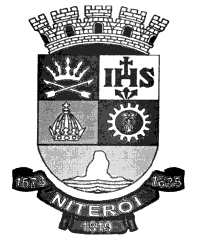 Câmara Municipal de NiteróiGabinete do VereadorRICARDO EVANGELISTA 